® Belgian Draft Horse Youth Ambassador Program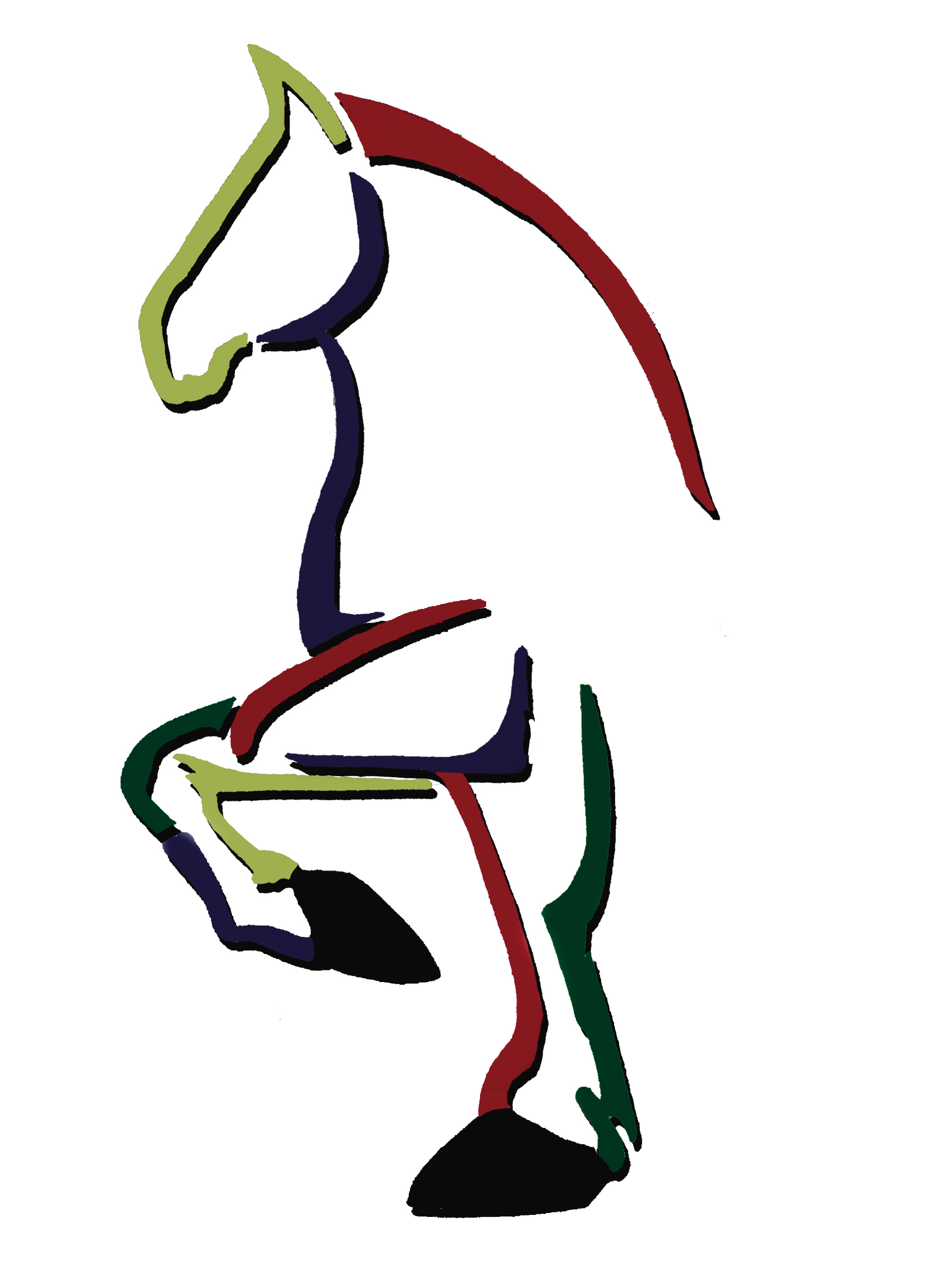 The Belgian Draft Horse Alliance, Inc. has created a program to encourage the involvement of youth between the ages of 13-18. Participants will spend 3 days developing leadership skills, learning about the corporation, participating at the Belgian Draft Horse Expo and touring local member’s farms. Participants will then be given the opportunity to help promote the Belgian horse through activities like horse shows, sales and through the Belgian Review. Participants who are selected will be given the opportunity to apply for funds for travel to the ambassador training. To be considered for the program please fill out the application and return by April 1, 2023. Selected participants will need to be available July 6-8th for training in Pennsylvania. There are a limited number of spots available and participants will be notified if they have been selected.Name__________________________________________________________________________________________Address_______________________________________________________________________________________City________________________________________________________State_________Zip__________________Email (if available): ______________________________ Phone: ___________________________Age_____________T-shirt Size: ___________________________Please tell us about your involvement with the Belgian Horse (experience is not needed to apply): ________________________________________________________________________________________________________________________________________________________________________________________________Please list any clubs/groups, organizations, activities you have participated in:______________________________________________________________________________________________		Please attach a paragraph on why you would like to participate in the Belgian Draft Horse Ambassador Program.Return forms to: Michelle Keaffaber, Belgian Draft Horse Corporation PO Box 335, Wabash, IN 46992 or Belgian@belgiancorp.com